AMENDMENT NO. 145The following instruments are separate instruments in the Federal Register of Legislative Instruments and are known collectively in the Food Standards Gazette as Amendment No. 145.TABLE OF CONTENTSFood Standards (Application A1077 – Fungal Chitosan as a Processing Aid) VariationFood Standards (Application A1080 – Food derived from Herbicide-tolerant Cotton MON88701) VariationFood Standards (Proposal M1009 – Maximum Residue Limits) VariationISSN 1446-9685© Commonwealth of Australia 2014This work is copyright.  You may download, display, print and reproduce this material in unaltered form only (retaining this notice) for your personal, non-commercial use or use within your organisation.  All other rights are reserved.  Requests and inquiries concerning reproduction and rights should be addressed to The  Officer, Food Standards Australia New ,  ACT 2610 or by email information@foodstandards.gov.au.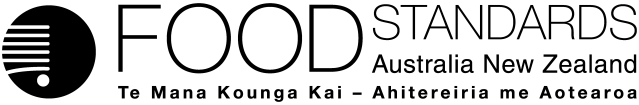 Food Standards (Application A1077 – Fungal Chitosan as a Processing Aid) VariationThe Board of Food Standards Australia New Zealand gives notice of the making of this variation under section 92 of the Food Standards Australia New Zealand Act 1991.  The Standard commences on the date specified in clause 3 of this variation.Dated 3 January 2014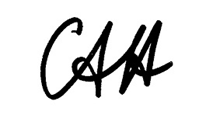 Standards Management OfficerDelegate of the Board of Food Standards Australia New ZealandNote:  This variation will be published in the Commonwealth of Australia Gazette No. FSC 87 on 9 January 2014. This means that this date is the gazettal date for the purposes of clause 3 of the variation. 1	NameThis instrument is the Food Standards (Application A1077 – Fungal Chitosan as a Processing Aid) Variation.2	Variation to Standards in the Australia New Zealand Food Standards CodeThe Schedule varies the Standards in the Australia New Zealand Food Standards Code.3	CommencementThe variations commence on the date of gazettal.SCHEDULE[1]	Standard 1.3.3 is varied by inserting in alphabetical order in Table to clause 14 “”[2]	Standard 4.5.1 is varied by inserting in alphabetical order in the Table to clause 4 “Chitosan sourced from Aspergillus niger”Food Standards (Application A1080 – Food derived from Herbicide-tolerant Cotton MON88701) VariationThe Board of Food Standards Australia New Zealand gives notice of the making of this variation under section 92 of the Food Standards Australia New Zealand Act 1991.  The Standard commences on the date specified in clause 3 of this variation.Dated 3 January 2014Standards Management OfficerDelegate of the Board of Food Standards Australia New ZealandNote:  This variation will be published in the Commonwealth of Australia Gazette No. FSC 87 on 9 January 2014. This means that this date is the gazettal date for the purposes of clause 3 of the variation. 1	NameThis instrument is the Food Standards (Application A1080 - Food derived from Herbicide-tolerant Cotton MON88701) Variation2	Variation to Standards in the Australia New Zealand Food Standards CodeThe Schedule varies a Standard in the Australia New Zealand Food Standards Code.3	CommencementThis variation commences on the date of gazettal.SCHEDULE[1]	Standard 1.5.2 is varied by inserting in numerical order in the Schedule“”Food Standards (Proposal M1009 – Maximum Residue Limits) VariationThe Board of Food Standards Australia New Zealand gives notice of the making of this variation under section 92 of the Food Standards Australia New Zealand Act 1991.  The Standard commences on the date specified in clause 3 of this variation.Dated 3 January 2014Standards Management OfficerDelegate of the Board of Food Standards Australia New ZealandNote:  This variation will be published in the Commonwealth of Australia Gazette No. FSC 87 on 9 January 2014. This means that this date is the gazettal date for the purposes of clause 3 of the variation. 1	NameThis instrument is the Food Standards (Proposal M1009 – Maximum Residue Limits) Variation.2	Variation to Standards in the Australia New Zealand Food Standards CodeThe Schedule varies a Standard in the Australia New Zealand Food Standards Code.3	CommencementThe variation commences on the date of gazettal.SCHEDULE[1]	Standard 1.4.2 is varied by[1.1]	omitting from Schedule 1 all entries for the following chemicalsBromopropylateCarbetamideEthametsulfuron methylFluazifop–butylIsofenphosMecopropNaptalamPyrazophosSpiramycinThiophanate-methylVamidothion[1.2]	inserting in alphabetical order in Schedule 1“”“”“”“”“”“”“”“”[1.3]	inserting in Schedule 1 for each of the following chemicals the foods and associated MRLs in alphabetical order“”“   ”“”“”“”“”“”“”“”“”“”“”“”“”“”“”“”“”“”“”“”“”“”“”“”“”“”“”“”“”“”“”“”“”“”“”“”“”“”[1.4]	omitting from Schedule 1 for each of the following chemicals the foods and associated MRLs“”“”“”“”“”“”“”“”“”“”“”“”“”“”“”“”“”[1.5]	omitting from Schedule 1, under the entries for the following chemicals, the maximum residue limit for the food, substituting –“”“”“”“”“”“”“”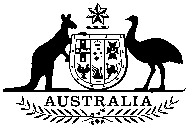 Commonwealthof AustraliaGazetteNo. FSC 87, Thursday, 9 January 2014Published by Commonwealth of AustraliaNo. FSC 87, Thursday, 9 January 2014Published by Commonwealth of AustraliaFOOD STANDARDS Chitosan sourced from Aspergillus nigerManufacture of wine, beer, cider, spirits and food grade ethanolGMP3.13Food derived from herbicide-tolerant cotton line MON887011,3-dichloropropene1,3-dichloropropene1,3-dichloropropene1,3-dichloropropeneGrapes0.018DinotefuranDinotefuranSum of dinotefuran and its metabolites DN, 1-methyl-3-(tetrahydro-3-furylmethyl)guanidine and UF, 1-methyl-3-(tetrahydro-3-furylmethyl)urea expressed as dinotefuranSum of dinotefuran and its metabolites DN, 1-methyl-3-(tetrahydro-3-furylmethyl)guanidine and UF, 1-methyl-3-(tetrahydro-3-furylmethyl)urea expressed as dinotefuranGrapes0.9FluopicolideFluopicolideFluopicolideFluopicolideGrapes2MepanipyrimMepanipyrimMepanipyrimMepanipyrimStrawberry2MetaflumizoneMetaflumizoneSum of metaflumizone, its E and Z isomers and its metabolite 4-{2-oxo-2-[3-(trifluoromethyl) phenyl]ethyl}-benzonitrile expressed as metaflumizoneSum of metaflumizone, its E and Z isomers and its metabolite 4-{2-oxo-2-[3-(trifluoromethyl) phenyl]ethyl}-benzonitrile expressed as metaflumizoneGrapes0.04QuincloracQuincloracQuincloracQuincloracCranberry1.5Thiophanate-methylThiophanate-methylSum of thiophanate-methyl and 2-aminobenzimidazole,expressed as thiophanate-methylSum of thiophanate-methyl and 2-aminobenzimidazole,expressed as thiophanate-methylCherries20Nectarine3Peach3ZoxamideZoxamideZoxamideZoxamideGrapes3AbamectinSum of avermectin B1a, avermectin B1b and (Z)-8,9 avermectin B1a, and (Z)-8,9 avermectin B1bGrapes0.02AcequinocylSum of acequinocyl and its metabolite 2-dodecyl-3-hydroxy-1,4-naphthoquinone, expressed as acequinocylGrapes1.6AcetamipridCommodities of plant origin: AcetamipridCommodities of animal origin: Sum of acetamipridand N-demethyl acetamiprid ((E)-N1-[(6-chloro-3-pyridyl)methyl]-N2-cyanoacetamidine), expressed asacetamipridGrapes0.35Azinphos-methylAzinphos-methylStrawberry1AzoxystrobinAzoxystrobinBlackberries5Boysenberry5Peppers3Raspberries, red, black5Spices*0.1Strawberry10BifenthrinBifenthrinBlackberries1Blueberries1.8Boysenberry1Strawberry1BoscalidCommodities of plant origin: BoscalidCommodities of animal origin: Sum of boscalid, 2-chloro-N-(4′-chloro-5-hydroxybiphenyl-2-yl)nicotinamide and the glucuronide conjugate of 2-chloro-N-(4′-chloro-5-hydroxybiphenyl-2-yl)nicotinamide, expressed as boscalid equivalentsBlackberries6Blueberries13Boysenberry6Raspberries, red, black6Strawberry10BupirimateBupirimateStrawberry1CarbendazimSum of carbendazim and 2-aminobenzimidazole, expressed as carbendazimChives*0.1Peppers*0.1Peppers, Chili (dry)20Spices*0.1ChlorpyrifosChlorpyrifosBlackberries0.5Spices5ClofentezineClofentezineGrapes1CyfluthrinCyfluthrin, sum of isomersGrapes1CyhalothrinCyhalothrin, sum of isomersBerries and other small fruits0.2CyprodinilCyprodinilBlueberries3Boysenberry10DicambaSum of dicamba, 3,6-dichloro-5-hydroxy-2-methoxybenzoic acid and 3,6-dichloro-2-hydroxybenzoic acid, expressed as dicambaSoya bean10DifenoconazoleDifenoconazoleChives2FenbuconazoleFenbuconazoleBlueberries0.3FenpropathrinFenpropathrinGrapes5FenpyroximateFenpyroximateStrawberry1FenthionSum of fenthion, its oxygen analogue, and their sulfoxides and sulfones, expressed as fenthionApricotT0.2CherriesT0.4Melons, except watermelonT3NectarineT0.25PeachT0.2Peppers, ChiliT7Peppers, SweetT0.5PlumsT0.25WatermelonT3FipronilSum of fipronil, the sulphenyl metabolite (5-amino-1-[2,6-dichloro-4-(trifluoromethyl)phenyl]-4-[(trifluoromethyl) sulphenyl]-1H-pyrazole-3-carbonitrile), the sulphonyl metabolite (5-amino-1-[2,6-dichloro-4-(trifluoromethyl)phenyl]-4-[(trifluoromethyl)sulphonyl]-1H-pyrazole-3-carbonitrile), and the trifluoromethyl metabolite (5-amino-4-trifluoromethyl-1-[2,6-dichloro-4-(trifluoromethyl)phenyl]-1H-pyrazole-3-carbonitrile)Peppers, Chili*0.005FlubendiamideCommodities of plant origin: FlubendiamideCommodities of animal origin: Sum of flubendiamideand 3-iodo-N-(2-methyl-4-[1,2,2,2-tetrafluoro-1-(trifluoromethyl)ethyl]phenyl)phthalimide, expressedas flubendiamideGrapes1.4FludioxonilCommodities of animal origin: Sum of fludioxoniland oxidisable metabolites, expressed as fludioxonilCommodities of plant origin: FludioxonilBoysenberry5HexythiazoxHexythiazoxBerries and other small fruits1ImidaclopridSum of imidacloprid and metabolites  containing the 6-chloropyridinylmethylene moiety, expressed as imidaclopridBerries and other small fruits [except blueberries; cranberry; grapes; strawberry]5Strawberry0.5Kresoxim-methylCommodities of plant origin: Kresoxim-methylCommodities of animal origin: Sum of a-(p-hydroxyo-tolyloxy)-o-tolyl (methoxyimino) acetic acid and(E)-methoxyimino[a-(o-tolyloxy)-o-tolyl]acetic acid,expressed as kresoxim-methylGrapes1MetalaxylMetalaxylChives2Coriander (leaves, stem, roots)2Spices*0.1MyclobutanilMyclobutanilBlackberries2Boysenberry2Raspberries, red, black2PermethrinPermethrin, sum of isomersPeppers, Chili (dry)10PhosmetSum of phosmet and its oxygen analogue, expressed as phosmetCranberry10PirimicarbSum of pirimicarb, demethyl-pirimicarb and the N-formyl-(methylamino) analogue (demethylformamido-pirimicarb), expressed as pirimicarbFruit [except strawberry]0.5Peppers1Spices*0.05Strawberry3ProcymidoneProcymidoneStrawberry*0.02PropiconazolePropiconazoleBlackberries1Boysenberry1Raspberries, red, black1Spices*0.1PyraclostrobinCommodities of plant origin: PyraclostrobinCommodities of animal origin: Sum of pyraclostrobinand metabolites hydrolysed to 1-(4-chloro-phenyl)-1H-pyrazol-3-ol, expressed as pyraclostrobinBlackberries4Blueberries4Boysenberry4Raspberries, red, black4Strawberry1PyriproxyfenPyriproxyfenGrapes2.5SpirodiclofenSpirodiclofenGrapes2TebuconazoleTebuconazoleBlackberries1ThiaclopridThiaclopridStrawberry1ThiamethoxamCommodities of plant origin: ThiamethoxamCommodities of animal origin: Sum of thiamethoxamand N-(2-chloro-thiazol-5-ylmethyl)-N′-methyl-N′-nitro-guanidine, expressed as thiamethoxamBerries and other small fruits [except grapes]0.5Grapes0.2AbamectinSum of avermectin B1a, avermectin B1b and (Z)-8,9 avermectin B1a, and (Z)-8,9 avermectin B1bGround cherriesT0.01Lemon balmT0.5Melons, except watermelonT0.02MizunaT0.5PassionfruitT0.1Rucola (rocket)T0.5WatermelonT0.02ClosantelClosantelCattle fatT3Cattle kidneyT3Cattle liverT1Cattle muscleT1DicambaSum of dicamba, 3,6-dichloro-5-hydroxy-2-methoxybenzoic acid and 3,6-dichloro-2-hydroxybenzoic acid, expressed as dicambaSoya bean (immature seeds)10FenthionSum of fenthion, its oxygen analogue, and their sulfoxides and sulfones, expressed as fenthionFig2Fruiting vegetables, cucurbits3Fruiting vegetables, other than cucurbits5Guava2Stone fruits5HexythiazoxHexythiazoxBerries and other small fruits [except grapes]1IprodioneIprodioneAdzuki bean (dry)T0.1Sunflower seedT*0.05Taro*0.05KitasamycinInhibitory substance, identified as kitasamycinPoultry, edible offal of*0.2Poultry meat*0.2MethabenzthiazuronMethabenzthiazuronCereal grains*0.05Grapes*0.1MethomylMethomylMangoT*0.05NaphthalophosNaphthalophosGoat, edible offal of*0.1Goat meat*0.1PirimicarbSum of pirimicarb, demethyl-pirimicarb and the N-formyl-(methylamino) analogue (demethylformamido-pirimicarb), expressed as pirimicarbFruit0.5Pirimiphos-methylPirimiphos-methylKiwifruit2PropazinePropazineLupin*0.1SethoxydimSum of sethoxydim and metabolites containing the 5-(2-ethylthiopropyl)cyclohexene-3-one and 5-(2-ethylthiopropyl)-5-hydroxycyclohexene-3-one moieties and their sulfoxides and sulfones, expressed as sethoxydimBergamot*0.1Burnet, salad*0.1Chervil*0.1Dill, seed*0.1Fennel, bulb0.2Fennel, seed*0.1Herbs [except thyme]*0.1Kaffir lime leaves*0.1Lemon grass*0.1Lemon verbena (fresh weight)*0.1Mizuna*0.1Rose and dianthus (edible flowers)*0.1Strawberry0.1Thyme0.5SpectinomycinInhibitory substance, identified as spectinomycinGoat milk*2ThiamethoxamCommodities of plant origin: ThiamethoxamCommodities of animal origin: Sum of thiamethoxamand N-(2-chloro-thiazol-5-ylmethyl)-N′-methyl-N′-nitro-guanidine, expressed as thiamethoxamSugar caneT*0.02Tree nutsT0.02TriclabendazoleSum of triclabendazole and metabolites oxidisable to keto-triclabendazole and expressed as keto-triclabendazole equivalentsCattle milkT*0.05BifenthrinBifenthrinCereal grains*0.02CarbendazimSum of carbendazim and 2-aminobenzimidazole, expressed as carbendazimCherries20ChlorpyrifosChlorpyrifosStrawberry0.3CyflufenamidCyflufenamidGrapes0.15CyprodinilCyprodinilBlackberries10Raspberries, red, black10Strawberry5FenthionSum of fenthion, its oxygen analogue, and their sulfoxides and sulfones, expressed as fenthionCitrus fruitsT0.7GrapesT0.2Olive oil, crudeT0.5OlivesT0.2Persimmon, JapaneseT0.3Pome fruitsT0.25FludioxonilCommodities of animal origin: Sum of fludioxoniland oxidisable metabolites, expressed as fludioxonilCommodities of plant origin: FludioxonilBlackberries5Raspberries, red, black5